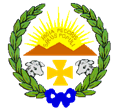 ILUSTRE COLEGIO OFICIAL  DE VETERINARIOS LUGOOrden de domiciliación de adeudo directo SEPAReferencia de la orden de domiciliación:_______________________________________________Identificador del Colegio:__________________________________________________________Nombre:_____________________________________________________________________________Dirección:_____________________________________________________________________________Código postal – Población – Provincia – País:_____________________________________________________________________________________Mediante la firma de esta orden de domiciliación, el colegiado autoriza (A) al Colegio a enviar instrucciones a la entidad del colegiado para adeudar su cuenta y (B) a la entidad para efectuar los adeudos en su cuenta siguiendo las instrucciones del Colegio. Como parte de sus derechos, el colegiado está legitimado al reembolso por su entidad en los términos y condiciones del contrato suscrito con la misma. La solicitud de reembolso deberá efectuarse dentro de las ocho semanas que siguen a la fecha de adeudo en cuenta. Puede obtener información adicional sobre sus derechos en su entidad financiera.Nombre del Colegiado:_____________________________________________________________________________Dirección:_____________________________________________________________________________Código postal – Población – Provincia - País:_____________________________________________________________________________Swift BIC (puede contener 8 u 11 posiciones)Número de cuenta – IBAN                En España el IBAN consta de 24 posiciones comenzando siempre por ESTipo de pago:           ⃝     Pago recurrente             o             ⃝     Pago único  Fecha – Localidad:______________________________________________________________________  Firma del Colegiado:____________________________________________________________________TODOS LOS CAMPOS HAN DE SER CUMPLIMENTADOS OBLIGATORIAMENTE.UNA VEZ FIRMADA, ESTA ORDEN DE DOMICILIACIÓN DEBE SER ENVIADA AL COLEGIO PARA SU CUSTODIA.